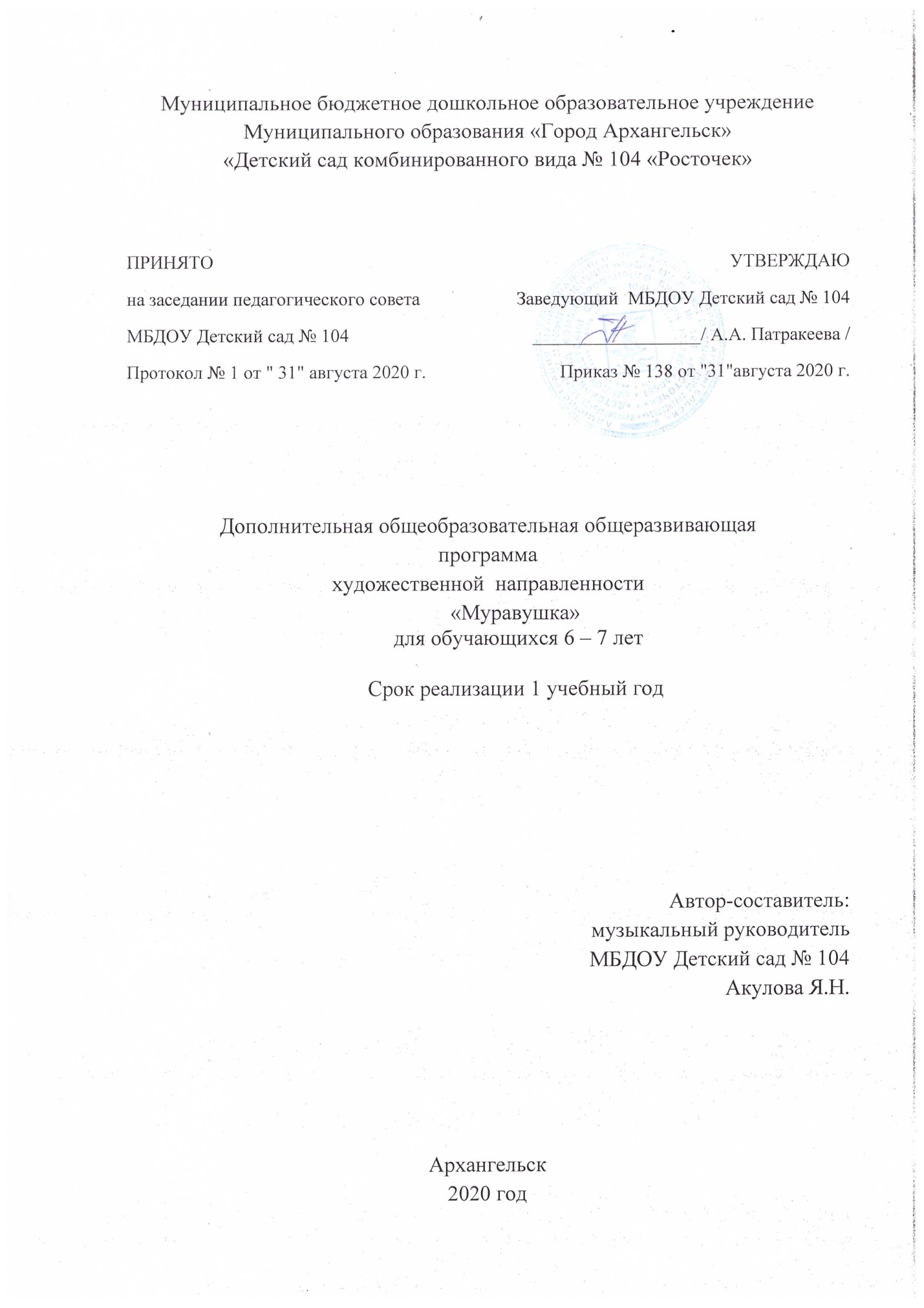 Целевой разделПояснительная запискаНаправленность, актуальность, педагогическая целесообразность дополнительной образовательной программыЦель, задачи реализации программы.Принципы и подходы к формированию программы.Планируемые результаты Обоснование выбора  содержания  программыСодержательный раздел 2.1.Тематическое планирование3.1.Методическое обеспечение программы3.2. Календарный учебный график дополнительной образовательной программы 3.3. Оценочные материалы (мониторинг)Целевой разделПояснительная запискаРабочая программа кружка  направлена на социально-нравственное воспитание детей  дошкольного возраста. Работа по приобщение детей  истокам национальной культуре посредством фольклора имеет огромное значение в формировании целостного представления о мире, развитии связной речи и становлении личности ребенка. Важную роль в воспитании дошкольников играет детский фольклор, ведущим признаком организации которого является единство поэтики, музыки, манеры исполнения и функции произведения (М.Н. Мельников). В настоящее время в нашем дошкольном учреждении появилась возможность приобщения дошкольников к русской традиционной культуре в условиях дополнительного образования, кружковой работе. Главная задача кружка состоит в том, чтобы помочь ребёнку развиваться как личности, проявляющей свой творческий потенциал, выбирающей при этом оптимальные виды деятельности. В программе определены пути решения задач нравственного воспитания: уважительное отношение педагога к каждому ребёнку, эмоционально – позитивное общение дошкольников. Направленность, актуальность, педагогическая целесообразность дополнительной образовательной  программы Обращение к фольклору сегодня имеет глубокий социальный смысл, являясь средством эстетического, нравственного и патриотического воспитания детей. Рассматривая нынешнюю социально-культурную ситуацию, мы наблюдаем такое явление: «массовая» культура сметает на своем пути все подлинно художественное, вытесняет народную культуру. Вредному воздействию «массовой» культуры может противодействовать только личность, обладающая устойчивыми образами и эстетическими представлениями, умеющая понимать и оценивать подлинную художественную ценность предметов и явлений, воспитанная на лучших образцах национальной традиционной школы. Освоение традиционного материала ни в коем случае не носит обособленный характер и не может быть оторванным от современной жизни.      Народные традиции стали источником для развития самых различных направлений в музыкальном искусстве. Для детей чрезвычайно важна «связь времён», которую отражает музыкальная культура в целом. У них должно складываться обобщенное представление о её многообразии, различных музыкальных жанрах, стилях, направлениях. При этом знание традиционных истоков обеспечит объективную ценностную ориентацию учащихся в безбрежном потоке информации. А приобщение к прекрасному в мире музыки позволяет раскрыть всё лучшее, что есть в человеке, пробуждает во всей полноте его эмоции, мобилизует духовные силы и энергию. В связи с вышесказанным актуальную значимость приобретает программа основной целью, которой является воспитание духовного человека, возрождение и сохранение народных традиций1.1.2.Цель и задачи реализации Программы.Основная цель:          - Внедрять национально-региональный компонент с произведениями фольклора детей старшего дошкольного возрастаЗадачи:-Воспитывать патриотизм.- Обучать детей элементам художественно-образных выразительных средств (интонация, мимика, пантомимика).- Воспитывать доброжелательное отношение в общении со сверстниками и взрослыми.- Развивать интерес и любовь к фольклору.- Развивать общую музыкальность детей (сенсорные способности, ладовысотный слух, чувство ритма), формировать певческий голос и выразительность движений -Поощрять  желание вспоминать знакомые сказки, песенки, потешки, загадки  и т.д.-Приобщать ребенка к культуре своей страны и воспитание уважения к другим народам и культурам1.1.3. Принципы и подходы к формированию Программы:В основу программы заложены следующие принципы:-во-первых, тщательный, обусловленный возрастными возможностями детей, отбор материала;  -во- вторых, интеграция работы с различными направлениями воспитательной  работы и видами деятельности детей (развитие речи, ознакомление с природой, различные игры).-в-третьих, активное включение детей;-в-четвертых, использование развивающего потенциала малых форм фольклора в создании речевой среды максимально.в-пятых приобщения детей к социокультурным нормам, традициям семьи, общества и государства.1.1.4. Значимые для разработки и реализации Программы характеристики, в том числе характеристики особенностей развития детей дошкольного возраста.Основными участниками реализации программы являются воспитанники старшего дошкольного возраста.Дополнительная образовательная программа  «Муравушка» способствует  развитию общей музыкальности детей.Объем программы составляет  15 часов (30 занятий по 30 минут). Занятия проводятся 1 раз в неделю во второй половине дня не более 30 минут (в месяц 4-5 занятий). Форма проведения занятия–  групповая. Наполняемость 11 человек, что создает оптимальные условия для индивидуальной работы и обеспечивает вариативность общения.     Срок реализации с сентября по третью декаду мая.Программа реализуется на государственном языке согласно ст.14 Федеральный закон от 29 декабря 2012 г. N 273-ФЗ «Об образовании в Российской Федерации».Планируемые результаты освоения Программы-формирование словаря;-знать детские народные песни (которые изучили)-использование детьми в активной речи малых форм фольклора;-умение  играть в народные  подвижные игры1.1.6. Обоснование выбора  содержания  программыНастоящая программа описывает приобщение детей к истокам национальной культуры детей старшего дошкольного возраста посредством фольклора.   Программа «Муравушка» предполагает комплексное изучение следующих разделов:Раздел 1. «Детский музыкальный фольклор».Раздел 2. «Народная песня».Раздел 3. «Игровой фольклор».Раздел 4. «Хоровод».Раздел 5. «Игра на детских музыкальных инструментах».В каждом разделе даны особенности программного содержания согласно возрасту детей, чтобы удобнее было проследить его усложнение в том, как постепенно ребёнок погружается в мир народной музыки, календарных праздников, как поэтапно накапливается фольклорный материал. Параллельно с этим разработаны и методические рекомендации. Структура построения и освоения детьми программы заключается в следующем: в течение обучения дети усваивают материал от простого к сложному. Через посредство простых произведений детского фольклора, а потом более сложных мелодий, игровых, песенных припевов; через интонирование сказок с напевами подготовить детей к исполнению более сложных произведений. Более сложного песенного фольклорного репертуара, и, как итог, закрепление пройденного материала – праздники, развлечения, театрализованные представления для детей и взрослых, а также с участием родителей.Структура занятия с детьми 6-7 лет. Приветствие. Артикуляционная гимнастика. Основная часть:-Беседа.   -Пение, инсценировки.  -Музыкально-ритмические движения, музицирование. Игра.2.СОДЕРЖАНИЕ ПРОГРАММЫ КРУЖКАРАЗДЕЛ I. «Детский музыкальный фольклор»          ТЕМА 1. «Потешки, приговорки, заклички».  Жанровое разнообразие обращение к различным видам природы; о животных; о материнской любви, ласке; о частях тела. Их использование в повседневной жизни, раскрытие возможности детского голоса, сила голоса его звонкость, эмоциональная темпераментность, естественность. Работа над точным интонированием мелодии с музыкальным сопровождением и без него. Развивать первоначальные творческие проявления детей в пении, умение самостоятельно находить ласковые интонации в пении.ТЕМА 2. «Колыбельные песни, пестушки».  Предназначение данных произведений. Постижение народно-попевочного словаря, лежащего в основе разнообразия музыкальных оборотов мелодии. Упражнять в чистом интонировании мелодий, включающих квинту (вверх), в умении удерживать интонацию на одном звуке. Добиваться протяжного напевного пения.ТЕМА 3. «Считалки, дразнилки, частушки».  Цель данного вида фольклора - использование в игровой деятельности. Развитие музыкального слуха, памяти, певческого дыхания голосового аппарата. Учить придумывать индивидуальные варианты традиционных фольклорных образов, соответствующих творческим способностям и исполнительским возможностям детей.РАЗДЕЛ II. «Народные песни»ТЕМА 1. «Календарные песни».  Песня как средство общения человека с природой. Объединение по тематике и сюжетам (связь со временем года, тема урожая, труда). Учить детей в пределах кварты точно передавать движение мелодии. Следить за четким и ясным произношением слов, выполнять логическое ударение в музыкальных фразах.ТЕМА 2. «Лирическая песня».  Жанровое разнообразие (грустные и удалые; глубоко печальные и грозно -мужественные). Развивать умение детей свободно и непринужденно вести мелодическую линию, не теряя звонкости и полетности голоса. Тренировка дыхания. Учить петь, выразительно используя различные интонации, исполнительские краски. Следить за правильным, четким произношением слов. Учить контролировать слухом качество пения.РАЗДЕЛ III. «Игровой фольклор»ТЕМА 1. «Песенный припев».  Его основная функция (связь частей, задачи игры, концовка). Обработка навыков пения. Передача образа, характера в пении.ТЕМА 2. «Движения, театрализованное действо».  Работа над движениями, диалогами к играм. Двигаться в соответствии с характером музыки, передавать в движении содержание текста песен. Приучать прислушиваться к логическому заключению музыки. Подводить детей к умению выразительно передавать игровой образ.РАЗДЕЛ IV. «Хоровод»  ТЕМА 1, 2. «Виды хороводов. Основные элементы русского хоровода».  Виды хороводов; хореографический (движение), песенный драматический (разыгрывание сюжета). Обработка хореографических движений. Добиваться выразительной передачи танцевально-игровых движений, их ритмичности в сочетании с пением. Самостоятельное изменение движений в связи со сменой частей хоровода.РАЗДЕЛ V. «Игра на детских музыкальных инструментах» ТЕМА 1. «Знакомство с народными инструментами».  Классификация народных инструментов. Учить детей владению элементарными навыками игры на музыкальных инструментах, различным способом звукоизвлечения. Учить определять тембр музыкальных инструментов. 3 знакомство с элементами нотной грамоты. Игра на музыкальных инструментах по одному и группами, подчеркивая ритмическое и тембровое разнообразие музыки.  ТЕМА 2. «Ансамблевая игра».  Учить детей контролировать себя в данном виде деятельности, подстраиваться к игре своих товарищей, соблюдая ритмический рисунок музыкального произведения. Самостоятельно начинать и заканчивать игру на детских музыкальных инструментах, в соответствии с частями произведения, его вариациями.2.1.ТЕМАТИЧЕСКОЕ ПЛАНИРОВАНИЕСЕНТЯБРЬ    ЗАНЯТИЕ 1.	«Что такое фольклор?»Знакомство с понятием «Фольклор». Слушание песни. Разучивание заклички «Осень, осень в гости просим».Игра «Капуста», «Огородная» и др.Игра на детских музыкальных инструментах (шумовых).    ЗАНЯТИЕ 2. «Жанры фольклора» Беседа   о   фольклоре, особенностях исполнения. Знакомство с жанрами фольклора..Распевание. Закличка «Осень, осень, в гости просим».Разучивание слов к хороводу «Как пошли наши подружки».Игра «Капуста», «Огородник».    ЗАНЯТИЕ 3. «Знакомство с народными инструментами»1. Разучивание хоровода «Как пошли наши подружки».2. Беседа о обрядовых песнях. Слушание песни «Ой, где был сокол?». 3. Игра «Колечко»4. Знакомство с русским народным инструментом – трещоткой или др.    ЗАНЯТИЕ 4. «Хоровод. Как жанр фольклора»1. Обучение элементам нотной грамоты.2. Хоровод « Как пошли наши подружки».3. Слушание  «Ой,  где был  сокол?».   Выделение  эпитетов,  метафор,
поэтических параллелей (невеста – белая лебедушка, молодая яблонька;
жених - сизый селезень, ясный сокол). Своеобразие мелодии, поэтического изложения.4.   Игра «Сахаринка».ОКТЯБРЬ    ЗАНЯТИЕ 1. «Частушки, как жанр фольклора»Обучение элементам нотной грамоты.Разучивание частушек.Хоровод «Как пошли наши подружки».Игра «Золотые ворота»    ЗАНЯТИЕ 2. «Частушки»Исполнение частушек.Игра на детских музыкальных инструментах.Хоровод « Как пошли наши подружки».Игра « Золотые ворота»».    ЗАНЯТИЕ 3.Проведение фольклорного развлечения «Ярмарка»    ЗАНЯТИЕ 4. «Говорят у нас вот так!»Беседа о прошедшем празднике.Разучивание песни «Говорят у нас вот так!».Игры по желанию детей.НОЯБРЬ    ЗАНЯТИЕ 1. «Потешки, как жанр фольклора»Беседа  о  предназначении   потешек.  Разучивание  потешки «Иванушка»Песня «Говорят у нас вот так!».Исполнение заклички «Осень, осень в гости просим!».Игра «Золотые ворота».    ЗАНЯТИЕ 2. «Колыбельные песни»Беседа о колыбельных песнях «Гули».Разучивание песни «Пошли наши гусли».Исполнение песни «Говорят у нас вот так!».Игра «Я на кочке…».     ЗАНЯТИЕ 3. «Колыбельные песни»Заучивание потешек «на сон»: «Баю - баю - баюшки» и др.Слушание колыбельной «Гули».Пение «Вдоль по улице ребятушки идут», «Гости»Игра «Всем, Надюша, расскажи».    ЗАНЯТИЕ 4. «Народные инструменты»Обучение элементам нотной грамоты. Игра на народных музыкальных
инструментах.Слушание дразнилок. Заучивание «Андрей-воробей».Песня «Пошли наши гусли».Игра «Капуста».ДЕКАБРЬ    ЗАНЯТИЕ 1. «Святки»Беседа  о   празднике   «Святки»   (от   Рождества  до   Крещения), о традициях, обычаях, обрядах, которые проводились в эти дни.Разучивание Рождественских колядок.Разучивание слов к хороводу «Ой ты, зимушка - зима». Повторение
знакомых песен.Игра «Пирог».    ЗАНЯТИЕ 2. «Святки»Слушание «Авсень - коляда». Беседа о содержании песни, характер её
исполнения.Разучивание Рождественских колядок (для скупых хозяев).Хоровод «Ой, ты, зимушка - зима!».Игра на детских музыкальных инструментах.      ЗАНЯТИЕ 3. «Зимушка-зима»1. Слушание «Авсень - коляда».2. Разучивание прибаутки «Зайка белый».З. Хоровод «Ой ты, зимушка - зима».4. Игра на детских музыкальных инструментах.    ЗАНЯТИЕ 4. «Колядки»Хоровод «Ой ты, зимушка - зима»Повторение Рождественских колядок.Игра на детских музыкальных инструментах.Игра «Метелица».ЯНВАРЬРОЖДЕСТВЕНСКИЕ КАНИКУЛЫФОЛЬКЛОРНЫЙ ПРАЗДНИК «Всех зовём на наши Святки»    ЗАНЯТИЕ 1. «Песни, как жанр фольклора»Слушание «В низенькой светёлке». Определить характер песни, её
содержание.Разучивание песни «Как повадился  коток».  Повторение песен  по
желанию детей.Игра «Льдинка».    ЗАНЯТИЕ 2. «Зимушка-зима»Слушание «В низенькой светёлке».Хоровод «Ой ты, Зимушка - зима».Песня «Как повадился коток». «Говорят у нас вот так!».Игра «Льдинка».    ЗАНЯТИЕ 3.	«Пестушки, как жанр фольклора»Беседа о колыбельных песнях. Слушание «Баю - баюшки-баю».Разучивание пестушки.Исполнение знакомых песен.Игра «Мельница».ФЕВРАЛЬ    ЗАНЯТИЕ 1. «Колыбельные песни»Слушание «Баю - баю - баюшок».Разучивание песни «Шёл Ванюша».Повторение песни «Как повадился коток».Игра - хоровод «Всем, Надюша, расскажи».    ЗАНЯТИЕ 2. «Масленица»1. Беседа о празднике « Масленица», о традициях, обрядах. Слушание «Выходила наша Масленица».Разучивание приговорок «Подай, тётенька, блина», «Блин - блиночек».Игра «Горшок».    ЗАНЯТИЕ 3. «Масленица»Слушание «Выходила наша Масленица».Разучивание слов к хороводу «А мы масленицу провожали».3.  Повторение прибауток, приговорок к масленице».МАРТ    ЗАНЯТИЕ 1. «Масленица»1. Заучивание закличек о весне.2. Пение «Блины», «Шёл Ванюша», «Как зима с весною повстречалися».3. Хоровод «А мы Масленицу провожаем».4. Игра «Кружок».    ЗАНЯТИЕ 2.ПРАЗДНИК «МАСЛЕННИЦА»    ЗАНЯТИЕ 3. «Весна»Беседа о приходе весны и о быте крестьян, труде, связанным с этим
временем года. Слушание «Уж я сею - высеваю».Разучивание слов к хороводу «Идет Матушка Весна».Повторение знакомых песен.4.  Игра «Колечко».   ЗАНЯТИЕ 4. «Весна»1. Слушание «Уж я сею - высеваю».2. Разучивание песни «Ой, сад во дворе».3. Хоровод «Идет Матушка Весна».4. Игра «Капуста».АПРЕЛЬ    ЗАНЯТИЕ 1. «Дразнилки»1. Слушание дразнилок, заучивание «Лентяй - лентяй».2. Пение «Ой, сад во дворе»,  «Шёл, Ванюша».Игра на детских музыкальных инструментах.Хоровод «Идёт Матушка - Весна».    ЗАНЯТИЕ 2. «Заклички»Слушание «Утушка - луговая».Разучивание песни «Я ль по садочку похаживала».Повторение закличек.Игра - хоровод «Всем, НадюшаЗАНЯТИЕ 3.   Пасха»Беседа о празднике Пасхи. Знакомство с обрядами, играми.Разучивание пасхальных приговорок.Повторение знакомых песен.Игра «Ручеёк».МАЙ    ЗАНЯТИЕ 1. «Заклички»Слушание песни «Утушка - луговая».2.  Заучивание заклички «Дождик, дождик, поливай!»3. Хоровод «Вот уж скоро лето».4. Игра на детских музыкальных инструментах.5.  Игра «Ручеёк».    ЗАНЯТИЕ 2. ПРАЗДНИК «ПАСХА ХРИСТОВА»    ЗАНЯТИЕ 3.Слушание колыбельной песни «Вы не дуйте, буйны ветры».Разучивание песни к игре «Пчёлы».Пение частушек.Игра на детских музыкальных инструментах.Игра в «Ворона».    ЗАНЯТИЕ 4.Слушание колыбельной песни « Вы не дуйте, буйны ветры».Исполнение частушек.Игра на детских музыкальных инструментах. Игра «Пчёлы».3.1.Методическое обеспечение программыМ.Ф. Литвинова. Русские народные подвижные игры для детей дошкольного и младшего школьного возраста: Практическое пособие. – М.: Айрис-пресс, 2010.Л.И. Мокроусова. Знакомство с народным творчеством искусством «Северная жемчужина», 2003 гО.Л.Князева, М.Д. Махнева. Приобщение детей к истокам русской народной культуры: Программа. Учебно-методическое пособие. – СПБ.: Детство-Пресс,2008.Знакомство детей с русским народным творчеством: Конспекты занятий и сценарии календарно-обрядовых праздников: Методическое пособие для педагогов дошкольных образовательных учреждений/Авт.сост. .Л.С .Куприна, Т.А. Бударина, О.А. Махнева,О.Н. Корепанова и др. – СПб.: «ДЕТСТВО-ПРЕСС», 2011.Народный календарь – основа планирования работы с дошкольниками по государственному образовательному стандарту: План-программа. Конспекты занятий.Литературно - художественное издание для детей дошкольного возраста «Радуга-дуга». Русские народные песенки-потешки. Составление и обработка С. Кузьмина. Издательство «Книжный дом», 2010.3.2. Календарный учебный график дополнительной образовательной программы «Муравушка» Количество учебных недель: 36Количество учебных дней: 36Продолжительность каникул: 01 января – 10 января 2021 Дата начала и окончания учебных периодов/этапов: 8.09.2020-25.05.2021.3.3. Оценочные материалы (мониторинг)В начале и в конце курса проводится мониторинг знаний и умений воспитанников.-наблюдение за поведением ребенка в процессе занятия беседа с ним.